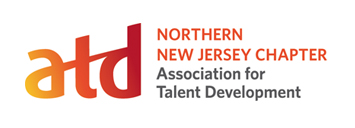 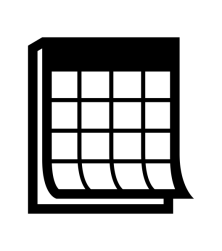    2016 Chapter Event Calendar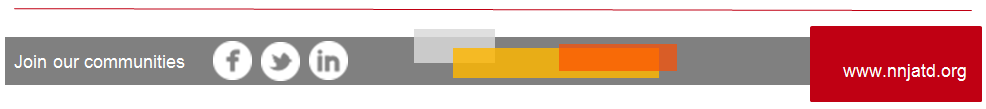 MonthMeeting Topic EventLocationJanuary
20Taking the Guess Out of AssessChapter MeetingParsippanyFebruary 
10Conquering the Fears of Virtual TrainingProfessional DevelopmentParsippany
+ VirtualMarch 
925 Icebreakers to Drive Audience InteractionChapter MeetingParsippanyApril
 7Mastering Storytelling for Maximum ImpactJoint Chapter MeetingBridgewaterApril 
19Best Practices SharingSpecial Interest GroupRoselandJune 
13Recap from ICEChapter MeetingParsippanyJune 
15Executive Breakfast: Jeff Fernandez, GrovoExecutive Advisory CouncilMurray HillJuly 
19Best Practices SharingSpecial Interest GroupRoselandAugust 
24Annual Summer SocialNetworkingBasking RidgeSeptember 
20Sizzling Strategies to Gain Executive SupportChapter MeetingWayneOctober 
14Using Live Streaming to Build Your Learning CommunityProfessional DevelopmentParsippanyNovember 
17Executive Roundtable Executive Advisory CouncilFlorham Park December
 5th – 9thEmployee Learning WeekCommunity Outreach Virtual